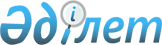 Об утверждении Правил освобождения от налога на добавленную стоимость импорта товаров в рамках Евразийского экономического союзаПриказ Министра финансов Республики Казахстан от 16 февраля 2018 года № 204. Зарегистрирован в Министерстве юстиции Республики Казахстан 30 марта 2018 года № 16691.
      В соответствии с пунктом 2 статьи 451 Кодекса Республики Казахстан от 25 декабря 2017 года "О налогах и других обязательных платежах в бюджет" (Налоговый кодекс) ПРИКАЗЫВАЮ:
      1. Утвердить прилагаемые Правила освобождения от налога на добавленную стоимость импорта товаров в рамках Евразийского экономического союза.
      2. Комитету государственных доходов Министерства финансов Республики Казахстан (Тенгебаев А.М.) в установленном законодательством порядке обеспечить:
      1) государственную регистрацию настоящего приказа в Министерстве юстиции Республики Казахстан;
      2) в течение десяти календарных дней со дня государственной регистрации настоящего приказа направление его копии в бумажном и электронном виде на казахском и русском языках в Республиканское государственное предприятие на праве хозяйственного ведения "Республиканский центр правовой информации" Министерства юстиции Республики Казахстан для официального опубликования и включения в Эталонный контрольный банк нормативных правовых актов Республики Казахстан;
      3) размещение настоящего приказа на интернет-ресурсе Министерства финансов Республики Казахстан;
      4) в течение десяти рабочих дней после государственной регистрации настоящего приказа в Министерстве юстиции Республики Казахстан представление в Департамент юридической службы Министерства финансов Республики Казахстан сведений об исполнении мероприятий, предусмотренных подпунктами 1), 2) и 3) настоящего пункта.
      3. Настоящий приказ вводится в действие по истечении десяти календарных дней после дня его первого официального опубликования. Правила
 освобождения от налога на добавленную стоимость
 импорта товаров в рамках Евразийского экономического союза
      Сноска. Заголовок главы 1 исключено приказом Министра финансов РК от 04.05.2021 № 426 (вводится в действие по истечении десяти календарных дней после дня его первого официального опубликования).
      1. Настоящие Правила освобождения от налога на добавленную стоимость импорта товаров в рамках Евразийского экономического союза (далее – Правила) определяют порядок освобождения от налога на добавленную стоимость импорта товаров в рамках Евразийского экономического союза.
      2. Импорт товаров на территорию Республики Казахстан с территории государств-членов Евразийского экономического союза освобождается от налога на добавленную стоимость при представлении заявления о ввозе товаров и уплате косвенных налогов в орган государственных доходов с соответствующими документами, предусмотренными настоящими Правилами.
      Сноска. Пункт 2 - в редакции приказа Министра финансов РК от 04.05.2021 № 426 (вводится в действие по истечении десяти календарных дней после дня его первого официального опубликования).


      3. При импорте банкнот и монет национальной и иностранной валюты (кроме банкнот и монет, представляющих собой культурно-историческую ценность), а также ценных бумаг представляются товаросопроводительные документы.
      Сноска. Пункт 3 - в редакции приказа Министра финансов РК от 04.05.2021 № 426 (вводится в действие по истечении десяти календарных дней после дня его первого официального опубликования).


      4. При импорте сырья для производства денежных знаков, осуществляемом Национальным Банком Республики Казахстан и его организациями, представляются следующие документы:
      1) подтверждение Национального Банка Республики Казахстан о предназначении ввозимого сырья для производства денежных знаков;
      2) обязательство грузополучателя о целевом использовании сырья для производства денежных знаков по форме, согласно приложению 1 к настоящим Правилам.
      5. При импорте товаров, за исключением подакцизных, ввозимых в качестве гуманитарной помощи в порядке, определяемом Правительством Республики Казахстан, представляются следующие документы:
      1) товаросопроводительные документы и (или) подтверждение дипломатических или приравненных к ним представительств с указанием статуса ввозимых товаров в качестве гуманитарной помощи;
      2) подтверждение отправителя товаров, в том числе составленное на иностранном языке, подтверждающее факт безвозмездной передачи товаров;
      3) обязательство получателя о целевом использовании товаров исключительно для гуманитарной помощи, заполняемое по форме согласно приложению 2 к настоящим Правилам.
      6. При импорте товаров, за исключением подакцизных, ввозимых по линии государств, правительств государств, международных организаций в целях благотворительной помощи, оказания технического содействия, представляются следующие документы:
      1) для товаров, ввозимых в благотворительных целях по линии государств, правительств государств и международных организаций:
      товаросопроводительные документы и (или) подтверждение дипломатических или приравненных к ним представительств с указанием статуса ввозимого товара в благотворительных целях;
      соответствующие соглашения, договоры, устанавливающие ввоз товаров в благотворительных целях;
      2) для товаров, ввозимых в качестве технического содействия:
      товаросопроводительные документы и (или) подтверждение дипломатических или приравненных к ним представительств, в которых указываются наименование программы и реквизиты проекта (контракта) по техническому содействию, для выполнения которых осуществляется ввоз товаров;
      копия проекта (контракта) по техническому содействию, для выполнения которого поставляются товары.
      При этом компетентный орган с казахстанской стороны, контролирующий выполнение программы технического содействия, представляет информацию об исполнении проекта в орган государственных доходов. В целях обеспечения идентификации ввозимых товаров товарам, предусмотренным к ввозу в представленных проектах, перечень товаров в данных проектах указываются отдельно.
      7. При импорте товаров, осуществляемом за счет средств грантов, предоставленных по линии государств, правительств государств и международных организаций, представляются следующие документы:
      1) копия международного договора Республики Казахстан (в случае его наличия), заключенного с государством-членом Евразийского экономического союза (или государствами-членами Евразийского экономического союза);
      2) подтверждение международной организации об импорте товаров за счет средств предоставленного гранта – в случае предоставления гранта международной организацией без заключения международного договора;
      3) товаросопроводительные документы с наличием ссылки на международный договор (в случае его заключения);
      4) подтверждение бенефициара (грантополучателя) о ввозимых товарах.
      8. При импорте товаров, ввезенных для официального пользования иностранными дипломатическими и приравненными к ним представительствами иностранного государства, консульскими учреждениями иностранного государства, аккредитованными в Республике Казахстан, а также для личного пользования лицами, относящимися к дипломатическому и административно-техническому персоналу этих представительств, включая членов их семей, проживающих вместе с ними, консульскими должностными лицами, консульскими служащими, включая членов их семей, проживающих вместе с ними, и освобождаемых от налога на добавленную стоимость в соответствии с международными договорами, ратифицированными Республикой Казахстан, представляются следующие документы:
      1) товаросопроводительные документы;
      2) обязательство получателя о целевом использовании ввозимых товаров исключительно для личного пользования по форме, установленной согласно приложению 3 к настоящим Правилам.
      9. Освобождение от уплаты налога на добавленную стоимость по импорту товаров, подлежащих таможенному декларированию в соответствии с таможенным законодательством Евразийского экономического союза и (или) таможенным законодательством Республики Казахстан, с помещением под таможенную процедуру, предусматривающую освобождение от уплаты налогов, осуществляется в порядке, установленном таможенным законодательством Республики Казахстан.
      10. При импорте космических объектов, оборудования объектов наземной космической инфраструктуры, ввозимых участниками космической деятельности, перечень которых определяется Правительством Республики Казахстан, представляются следующие документы:
      1) товаросопроводительные документы;
      2) подтверждение о ввозе космических объектов и оборудования объектов наземной космической инфраструктуры для целей космической деятельности, выданное уполномоченным органом в области космической деятельности.
      Сноска. Пункт 10 - в редакции приказа Министра финансов РК от 04.05.2021 № 426 (вводится в действие по истечении десяти календарных дней после дня его первого официального опубликования).


      11. При импорте лекарственных средств любых форм, изделий медицинского назначения и медицинской техники соблюдаются следующие условия в совокупности:
      1) регистрация в Государственном реестре лекарственных средств, изделий медицинского назначения и медицинской техники Республики Казахстан (далее – Государственный реестр) либо наличие заключения (разрешительного документа), выданного уполномоченным органом в области здравоохранения в соответствии с подпунктом 10) пункта 1 статьи 399 Кодекса Республики Казахстан "О налогах и других обязательных платежах в бюджет" (Налоговый кодекс) (далее – Налоговый кодекс);
      2) имеющиеся в перечне товаров, утверждаемом в соответствии с подпунктом 10) пункта 1 статьи 399 Налогового кодекса уполномоченным органом в области здравоохранения по согласованию с уполномоченным органом в области развития агропромышленного комплекса, центральным уполномоченным органом по государственному планированию и уполномоченным органом;
      3) представление следующих документов:
      копии лицензии на фармацевтическую деятельность или медицинскую деятельность и (или) талона о приеме уведомления о начале или прекращении деятельности (далее – талон о приеме уведомления), выданного на оптовую реализацию медицинской техники и изделий медицинского назначения в порядке, установленном Законом Республики Казахстан "О разрешениях и уведомлениях" (далее – Закон);
      документ, содержащий полное фирменное наименование, основные технические, коммерческие характеристики товаров (фотографии, рисунки, чертежи, паспорта изделий, пробы, образцы товаров и другие документы), позволяющие однозначно отнести товар к конкретной товарной под субпозиции товарной номенклатуры внешнеэкономической деятельности Евразийского экономического союза.
      При этом: 
      для зарегистрированных в Республике Казахстан лекарственных средств, изделий медицинского назначения, медицинской техники – наличие сведений о регистрации в электронной базе данных Государственного реестра или выписки из Государственного реестра, выдаваемой государственным органом в сфере обращения лекарственных средств, изделий медицинского назначения, медицинской техники или представление копий регистрационного удостоверения на лекарственные средства, изделия медицинского назначения, медицинскую технику;
      для незарегистрированных в Республике Казахстан лекарственных средств, изделий медицинского назначения, медицинской техники – наличие заключения (разрешительного документа) государственного органа в сфере обращения лекарственных средств, изделий медицинского назначения и медицинской техники о ввозе не зарегистрированных в Государственном реестре, и в случаях, установленных пунктами 3 и 4 статьи 251 Кодекса Республики Казахстан "О здоровье народа и системе здравоохранения";
      для товаров, импортируемых на территорию Республики Казахстан в рамках договоров о государственных закупках, предоставление следующих документов:
      копия лицензии на фармацевтическую деятельность и (или) талона о приеме уведомления или талона в форме электронного документа на оптовую реализацию медицинской техники и изделий медицинского назначения, выданных в соответствии с Законом;
      документ, содержащий полное фирменное наименование, основные технические, коммерческие характеристики товаров (фотографии, рисунки, чертежи, паспорта изделий, пробы, образцы товаров и другие документы), позволяющие однозначно отнести товар к конкретной товарной под субпозиции товарной номенклатуры внешнеэкономической деятельности Евразийского экономического союза;
      договор, заключенный между заказчиком и поставщиком, осуществляющим импорт.
      Сноска. Пункт 11 - в редакции приказа Министра финансов РК от 04.05.2021 № 426 (вводится в действие по истечении десяти календарных дней после дня его первого официального опубликования).


      12. При импорте лекарственных средств, используемых (применяемых) в области ветеринарии, изделий ветеринарного назначения и ветеринарной техники, сурдотифлотехники, включая протезно-ортопедические изделия, специальных средств передвижения, предоставляемых инвалидам, материалов, оборудования и комплектующих для производства лекарственных средств любых форм, изделий медицинского (ветеринарного) назначения, включая протезно-ортопедические изделия, и медицинской (ветеринарной) техники соблюдаются следующие условия в совокупности:
      1) имеющиеся в перечне, утверждаемом в соответствии с подпунктом 11) пункта 1 статьи 399 Налогового кодекса уполномоченным органом в области развития агропромышленного комплекса по согласованию с центральным уполномоченным органом по государственному планированию и уполномоченным органом;
      2) представление следующих документов:
      копия лицензии на лицензируемый вид деятельности в области ветеринарии или документа, подтверждающего деятельность в области ветеринарии;
      документ, содержащий полное фирменное наименование, основные технические, коммерческие характеристики товаров (фотографии, рисунки, чертежи, паспорта изделий, пробы, образцы товаров и другие документы), позволяющие однозначно отнести товар к конкретной товарной под субпозиции товарной номенклатуры внешнеэкономической деятельности Евразийского экономического союза. 
      При этом: 
      для импортируемых лекарственных средств, используемых (применяемых) в области ветеринарии – предоставление копии документа, подтверждающего государственную регистрацию ветеринарного препарата в Республике Казахстан или государствах-членах Евразийского экономического союза (за исключением случаев, когда ввозятся образцы ветеринарного препарата для проведения регистрационных испытаний);
      для импортируемых товаров на территорию Республики Казахстан в рамках договоров о государственных закупках представление следующих документов:
      копия лицензии на лицензируемый вид деятельности в области ветеринарии или документа, подтверждающего деятельность в области ветеринарии;
      документ, содержащий полное фирменное наименование, основные технические, коммерческие характеристики товаров (фотографии, рисунки, чертежи, паспорта изделий, пробы, образцы товаров и другие документы), позволяющие однозначно отнести товар к конкретной товарной под субпозиции товарной номенклатуры внешнеэкономической деятельности Евразийского экономического союза;
      договор, заключенный между заказчиком и поставщиком, осуществляющим импорт;
      для импортируемых материалов, оборудования и комплектующих для производства лекарственных средств любых форм, изделий медицинского назначения, включая протезно-ортопедические изделия, и медицинской техники представление следующих документов:
      копия лицензии на фармацевтическую деятельность;
      документ, содержащий полное фирменное наименование, основные технические, коммерческие характеристики товаров (фотографии, рисунки, чертежи, паспорта изделий, пробы, образцы товаров и другие документы), позволяющие однозначно отнести товар к конкретной товарной под субпозиции товарной номенклатуры внешнеэкономической деятельности Евразийского экономического союза;
      для импортируемых протезно-ортопедических изделий, специальных средств передвижения, предоставляемых инвалидам, представление следующих документов:
      копия лицензии на фармацевтическую деятельность или талона о приеме уведомления, выданного на оптовую реализацию медицинской техники и изделий медицинского назначения, или копии справки (свидетельства) о государственной регистрации (перерегистрации) для юридических лиц;
      документ, содержащий полное фирменное наименование, основные технические, коммерческие характеристики товаров (фотографии, рисунки, чертежи, паспорта изделий, пробы, образцы товаров и другие документы), позволяющие однозначно отнести товар к конкретной товарной под субпозиции товарной номенклатуры внешнеэкономической деятельности Евразийского экономического союза.
      Сноска. Пункт 12 - в редакции приказа Министра финансов РК от 04.05.2021 № 426 (вводится в действие по истечении десяти календарных дней после дня его первого официального опубликования).


      13. При импорте инвестиционного золота, импортируемого Национальным Банком Республики Казахстан, банком второго уровня или юридическим лицом – профессиональным участником рынка ценных бумаг представляются товаросопроводительные документы.
      Сноска. Пункт 13 - в редакции приказа Министра финансов РК от 04.05.2021 № 426 (вводится в действие по истечении десяти календарных дней после дня его первого официального опубликования).


      14. При импорте предметов религиозного назначения, ввозимых религиозными объединениями, зарегистрированными в органах юстиции Республики Казахстан представляются товаросопроводительные документы.
      Сноска. Пункт 14 - в редакции приказа Министра финансов РК от 04.05.2021 № 426 (вводится в действие по истечении десяти календарных дней после дня его первого официального опубликования).


      15. При импорте сырья и (или) материалов в составе транспортных средств и (или) сельскохозяйственной техники, а также их компонентов, помещенных под таможенную процедуру свободного склада юридическим лицом в рамках заключенного специального инвестиционного контракта с уполномоченным органом по заключению специальных инвестиционных контрактов, в соответствии с пунктом 2 статьи 456 Налогового кодекса представляются следующие документы:
      1) в отношении производителей транспортных средств – наличие соглашения о промышленной сборке моторных транспортных средств или соглашения о промышленной сборке транспортных средств с уполномоченным органом в области государственной поддержки индустриальной деятельности;
      2) в отношении производителей сельскохозяйственной техники – наличие соглашения о промышленной сборке сельскохозяйственной техники с уполномоченным органом в области государственной поддержки индустриальной деятельности;
      3) в отношении производителей компонентов – наличие соглашения о промышленной сборке компонентов к транспортным средствам и (или) сельскохозяйственной технике с уполномоченным органом в области государственной поддержки индустриальной деятельности.
      Сноска. Пункт 15 - в редакции приказа Министра финансов РК от 04.05.2021 № 426 (вводится в действие по истечении десяти календарных дней после дня его первого официального опубликования).


      16. Товары, указанные в пунктах 3, 4, 5, 6, 7, 8, 10, 13 и 14 настоящих Правил, используются только в тех целях, в связи с которыми предоставлено освобождение. В случае использования импортерами указанных товаров в иных целях, налог на добавленную стоимость, не уплаченный по импорту таких товаров, подлежит уплате в бюджет в соответствии со статьей 456 Налогового кодекса.
      Товары, указанные в пунктах 11 и 12 настоящих Правил, используются:
      в области здравоохранения:
      субъектами здравоохранения для осуществления фармацевтической или медицинской деятельности в Республике Казахстан в соответствии с лицензиями на осуществление указанных видов деятельности и (или) талоном о приеме уведомления, копией уведомления с отметкой о приеме центром обслуживания населения или талоном в форме электронного документа на оптовую реализацию медицинской техники и изделий медицинского назначения, выданных в соответствии с Законом;
      в сфере ветеринарии:
      физическими и юридическими лицами для осуществления ветеринарной деятельности в Республике Казахстан в соответствии с лицензиями на осуществление указанных видов деятельности (только для лицензируемых видов деятельности в сфере ветеринарии) или документа, подтверждающего деятельность в области ветеринарии.
      В случае использования импортером указанных товаров (за исключением средств передвижения, предоставляемых инвалидам) в целях, не соответствующих фармацевтической, медицинской или ветеринарной деятельности в Республике Казахстан, налог на добавленную стоимость, не уплаченный по импорту таких товаров, подлежит уплате в бюджет в соответствии со статьей 456 Налогового кодекса.
                                     Обязательство                         о целевом использовании сырья для                         производства денежных знаков       Мною, ________________________________________________________             (наименование, ИИН/БИН, адрес, банковские реквизиты либо        Ф.И.О. (при его наличии) и паспортные данные грузополучателя)в качестве сырья для производства денежных знаков завезены_______________________________________________________________________________________________________________________________________________________                         (наименование товара)согласно заявлению(ям) о ввозе товаров и уплате косвенных налогов№ ________________________________________________________________.       В связи с чем, обязуюсь использовать указанные товары строгов соответствии с их целевым назначением.       Для использования указанных товаров в иных целях обязуюсь уплатить налог на добавленную стоимость, не уплаченный при ввозе таких товаров, в размере _____ тенге и пени с них в соответствии со статьей 456 Кодекса Республики Казахстан от 25 декабря 2017 года "О налогах и других обязательных платежах в бюджет" (Налоговый кодекс).       Подпись ________/__________/ Дата "___" _______ 20__ года                                                 Ф.И.О. (при его наличии)
                                     Обязательство                         о целевом использовании гуманитарной помощи       Мною, _________________________________________________________             (наименование, ИИН/БИН, адрес, банковские реквизиты либо             Ф.И.О. (при его наличии) и паспортные данные грузополучателя)в качестве гуманитарной помощи завезены _______________________________________________________________________________________________________________________________________________________________________                         (наименование товаров)согласно заявлению(ям) о ввозе товаров и уплате косвенных налогов№ ________________________________________________________________.       В связи с чем, обязуюсь использовать указанные товары только дляулучшения условий жизни и быта населения, а также предупрежденияи ликвидации чрезвычайных ситуаций военного, экологического, природногои техногенного характера и не использовать для извлечения коммерческойвыгоды.       Для использования указанных товаров в иных целях обязуюсь уплатитьналог на добавленную стоимость, не уплаченный при ввозе таких товаров,в размере _____ тенге и пени с них в соответствии со статьей 456 КодексаРеспублики Казахстан от 25 декабря 2017 года "О налогах и другихобязательных платежах в бюджет" (Налоговый кодекс).       Подпись ________/__________/ Дата "___" _______ 20__ года             Ф.И.О. (при его наличии)
                               Обязательство             получателя о целевом использовании ввозимых товаров             исключительно для официального, личного пользования       Мною, _______________________________________________________             (наименование, ИИН/БИН, адрес, банковские реквизиты либо             Ф.И.О. (при его наличии) и паспортные данные грузополучателя)в качестве товаров для официального, личного пользования завезены_____________________________________________________________________________________________________________________________________________________________                               (наименование товаров)согласно заявлению(ям) о ввозе товаров и уплате косвенных налогов №________________________________________________________________________       В связи с чем, обязуюсь использовать указанные товары строгов соответствии с их целевым назначением.       При использовании указанных товаров в иных целях обязуюсь уплатитьналог на добавленную стоимость, не уплаченный при ввозе таких товаров,в размере ____ тенге и пени с них в соответствии со статьей 456 КодексаРеспублики Казахстан от 25 декабря 2017 года "О налогах и другихобязательных платежах в бюджет" (Налоговый кодекс).Подпись ________/__________/ Дата "___" _______ 20__ года       Ф.И.О. (при его наличии)
					© 2012. РГП на ПХВ «Институт законодательства и правовой информации Республики Казахстан» Министерства юстиции Республики Казахстан
				
      Министр финансов Республики Казахстан 

Б. Султанов

"СОГЛАСОВАН"Заместитель Премьер-МинистраРеспублики Казахстан –Министр сельского хозяйстваРеспублики Казахстан__________У. Шукеев26 февраля 2018 года
"СОГЛАСОВАН"Министр оборонной иаэрокосмическойпромышленностиРеспублики Казахстан__________Б. Атамкулов19 марта 2018 года
"СОГЛАСОВАН"Министр здравоохраненияРеспублики Казахстан__________Е. Биртанов7 марта 2018 года
"СОГЛАСОВАН"Исполняющий обязанностиПредседателя Национального БанкаРеспублики Казахстан__________ О. Смоляков29 марта 2018 года
"СОГЛАСОВАН"Председатель Национального БанкаРеспублики Казахстан______________Д.Акишев"__"____________2018 года
"СОГЛАСОВАН"Исполняющий обязанностиПредседателя Национального БанкаРеспублики Казахстан__________ О. Смоляков29 марта 2018 годаУтверждены
приказом Министра финансов
Республики Казахстан
от 16 февраля 2018 года № 204Приложение 1
к Правилам освобождения
от налога на добавленную
стоимость импорта товаров
в Евразийском экономическом союзеФормаРуководителю органа государственных доходов
___________________________________________
Приложение 2
к Правилам освобождения
от налога на добавленную
стоимость импорта товаров
в Евразийском экономическом союзеФормаРуководителю органа государственных доходов
__________________________________________
Приложение 3
к Правилам освобождения
от налога на добавленную
стоимость импорта товаров
в Евразийском экономическом союзеФормаРуководителю органа государственных доходов
____________________________________________
